                                                                           ПАМЯТКА ДЛЯ РОДИТЕЛЕЙ 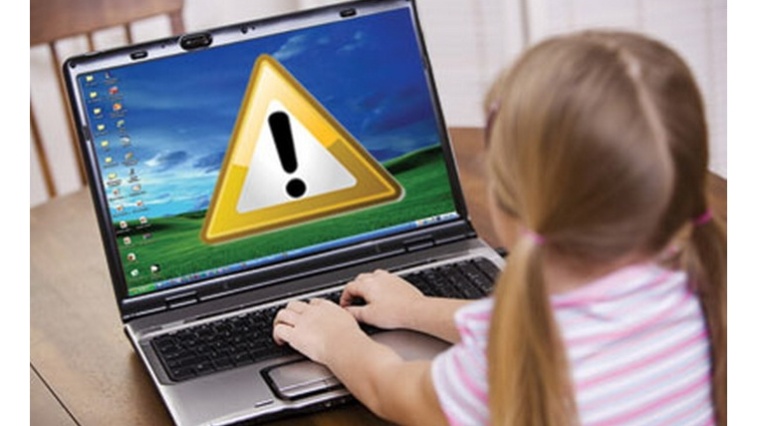                                                        "ИНФОРМАЦИОННАЯ                                                           БЕЗОПАСНОСТЬ ДЕТЕЙ"                                                                                           Родитель, помни, что несовершеннолетние наиболее подвержены опасностям сети Интернет,                                                                              а родители несут ответственность за своих детей.


ЧЕМ ОПАСЕН ИНТЕРНЕТ ДЛЯ ДЕТЕЙ?
В интернете можно найти информацию и иллюстрации практически на любую тему. Необходимо обеспечить защиту детей от контактов в интернете с нежелательными людьми, от знакомства с материалами недетской тематики или просто опасными для детской психики, от вредоносных программ и интернет-атак. Так как дети по своей наивности, открытости и неопытности, не способны распознать опасность, а любознательность детей делает их крайне уязвимыми в интенет-пространстве, об их безопасности, в первую очередь, должны беспокоиться родители.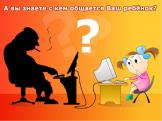 
ОПАСНОСТЬ  В  ИНТЕРНЕТ-ПРОСТРАНСТВЕ МОЖНО РАЗДЕЛИТЬ НА ТРИ ВИДА:
1. Доступная для детей негативная информация.
2. Противоправные и социально-опасные действия самого ребенка .
3. Целенаправленные действия третьих лиц в отношении ребенка.
Наиболее опасные в сервисах интернет-общения:
1. Педофилы, для которых дети становятся объектами развратных действий и преступлений против половой  неприкосновенности.
2. Сектанты, навязывающие нетрадиционные,  асоциальные отношения и ценности.
3. Интернет-аферисты (мошенники, онлайн-игроки и пр.), прививающие детям склонность к азартным играм, выманивающие у детей конфиденциальную информацию о родителях и уровне материальной обеспеченности семьи, а также ставящие ребенка в материальную и иную зависимость.
4. Кибербуллеры унижают и «травят детей». Кибербуллинг набирает обороты как со стороны злоумышленников, так и среди подростковых  социальных групп.
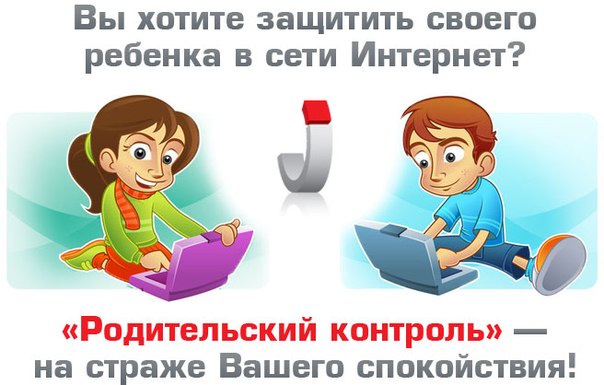 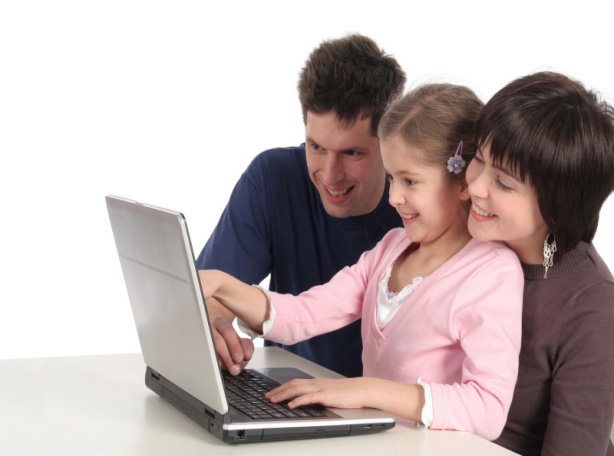 